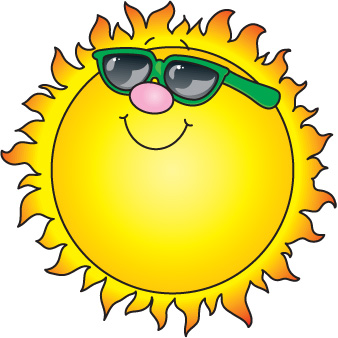                Monday			    Tuesday                                 Wednesday                             Thursday                                     FridayJune 3Cereal w/milkMandarin Oranges4Fresh FruitGraham crackers w/milk5Cheese PitaTropical Fruit6Vegetables String cheese w/cranberries7English Muffins Goldfish w/juice10Grilled cheeseAnimal Crackers w/milk11Fresh FruitCrackers w/cheese cubes 12QuesadillasGoldfish w/juice13VegetablesPita w/hummus14Veggie SticksChips w/salsa17Cereal w/milkMandarin Oranges18Fresh FruitGraham Crackers w/milk19Cheese PitaTropical Fruit20VegetablesString cheese w/cranberries21English MuffinsGoldfish  w/juice24Grilled cheeseAnimal Crackers w/milk25Fresh FruitCrackers w.cheese cubes26QuesadillasGoldfish w/juice27VegetablesPita w/hummus28Veggie SticksChips w.salsa30Cereal w/ milkMandarin Oranges